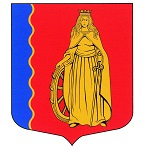 МУНИЦИПАЛЬНОЕ ОБРАЗОВАНИЕ«МУРИНСКОЕ ГОРОДСКОЕ ПОСЕЛЕНИЕ»ВСЕВОЛОЖСКОГО МУНИЦИПАЛЬНОГО РАЙОНАЛЕНИНГРАДСКОЙ ОБЛАСТИАДМИНИСТРАЦИЯПОСТАНОВЛЕНИЕ 03.05.2023                                                                                              № 166   г. МуриноВ соответствии с Федеральным законом от 06.10.2003 № 131-ФЗ «Об общих принципах организации местного самоуправления в Российской Федерации», Уставом муниципального образования «Муринское городское поселение» Всеволожского муниципального района Ленинградской области, Положением о порядке выявления, учёта и оформления бесхозяйного недвижимого и выморочного имущества в муниципальную собственность муниципального образования «Муринское городское поселение» Всеволожского муниципального района Ленинградской области, утвержденного решением совета депутатов муниципального образования «Муринское городское поселение» Всеволожского муниципального района Ленинградской области от 26.02.2020 № 46, администрация муниципального образования «Муринское городское поселение» Всеволожского муниципального района Ленинградской областиПОСТАНОВЛЯЕТ:1.	Исключить из реестра объектов, имеющих признаки бесхозяйного имущества, движимое имущество, указанное в Приложении к настоящему Постановлению.2.	Настоящее постановление подлежит официальному опубликованию в газете «Муринская панорама» и размещению на официальном сайте муниципального образования «Муринское городское поселение» Всеволожского муниципального района Ленинградской области в сети «Интернет».3.	Настоящее постановление вступает в законную силу с момента подписания.4.	Контроль за исполнением настоящего постановления оставляю за собой.Глава администрации                                                                           А.Ю. БеловПриложение к постановлению администрации                            МО «Муринское городское поселение» Всеволожского муниципального района Ленинградской области от «03» 05. 2023 № 166Перечень имуществаОб исключении объекта движимого имущества из реестра объектов, имеющих признаки бесхозяйного имущества№ п/пНаименование объектаМестоположение (адрес) объектаПримечание1Наружное электроосвещение пешеходной дорожки вдоль улицы Шоссе в Лаврики от въезда во двор д. 74 корп. 2 по ул. Шоссе в Лаврики до моста через реку ОхтаЛенинградская область, Всеволожский район, г. Мурино, вдоль улицы Шоссе в Лаврики от въезда во двор д. 74 корп. 2 по ул. Шоссе в Лаврики до моста через р. ОхтаПередано в оперативное управление по договору от 15.03.2016 № 12-03/16